WHO IS THIS SON OF MAN ?PART 6062-1014M  THE.STATURE.OF.A.PERFECT.MAN_  JEFFERSONVILLE.IN  V-2 N-18  SUNDAY_«  172       †          We're not building an organization. I'm not here this morning to build an organization. Christ never sent me to build organization. Christ sent me to build individuals to the stature of Jesus Christ, that they might be the powerhouse and the dwelling place of the Spirit, by His Word. By His Word, see, build up the individual to that place. Not build an organization to a greater denomination, but build the individual to sons and daughters of God. That's the idea. See? Add to your faith, virtue; to your virtue, add knowledge. Well, now you're coming to a place.JOHN 1:1 & 14»     1     †      ¶  In the beginning was the Word, and the Word was with God, and the Word was God. »     14     †     And the Word was made flesh, and dwelt among us, (and we beheld his glory, the glory as of the only begotten of the Father,) full of grace and truth.I THESSALONIANS 4:4»     4     †     That every one of you should know how to possess his vessel in sanctification and honour; ROMANS 12:2»     2     †     And be not conformed to this world: but be ye transformed by the renewing of your mind, that ye may prove what is that good, and acceptable, and perfect, will of God. II PETER 1:1»     1     †      ¶  Simon Peter, a servant and an apostle of Jesus Christ, to them that have obtained like precious faith with us through the righteousness of God and our Saviour Jesus Christ: »     2     †     Grace and peace be multiplied unto you through the knowledge of God, and of Jesus our Lord, »     3     †     According as his divine power hath given unto us all things that pertain unto life and godliness, through the knowledge of him that hath called us to glory and virtue: »     4     †     Whereby are given unto us exceeding great and precious promises: that by these ye might be partakers of the divine nature, having escaped the corruption that is in the world through lust. FIRST STAGE – THE BIRTHHEBREWS 6:1»     1     †      ¶  Therefore leaving the principles of the doctrine of Christ, let us go on unto perfection; not laying again the foundation of repentance from dead works, and of faith toward God, »     2     †     Of the doctrine of baptisms, and of laying on of hands, and of resurrection of the dead, and of eternal judgment. »     3     †     And this will we do, if God permit.55-1110  A.HIDDEN.LIFE.IN.CHRIST_  SAN.FERNANDO.CA  THURSDAY_«  E-25       †        Notice, every year the high priest entered into that place. The congregation followed him up. And when he went into this great place where the veil dropped behind him, the inner courts, the holiest of holies, no one dared to go after him. Then he was alone with God.What a beautiful picture it is today of a consecrated life who, once enters into with Christ, dead to the things of the world, hid away with God, and the veil's dropped down around, and all the world's shut off. Then Christianity and religion becomes a pleasure to every believer.Today people just have enough religion to make them miserable, knowing that they ought to do this, they're trying to escape hell. Well, if that's the way I felt about it, brother, I don't know what I would do.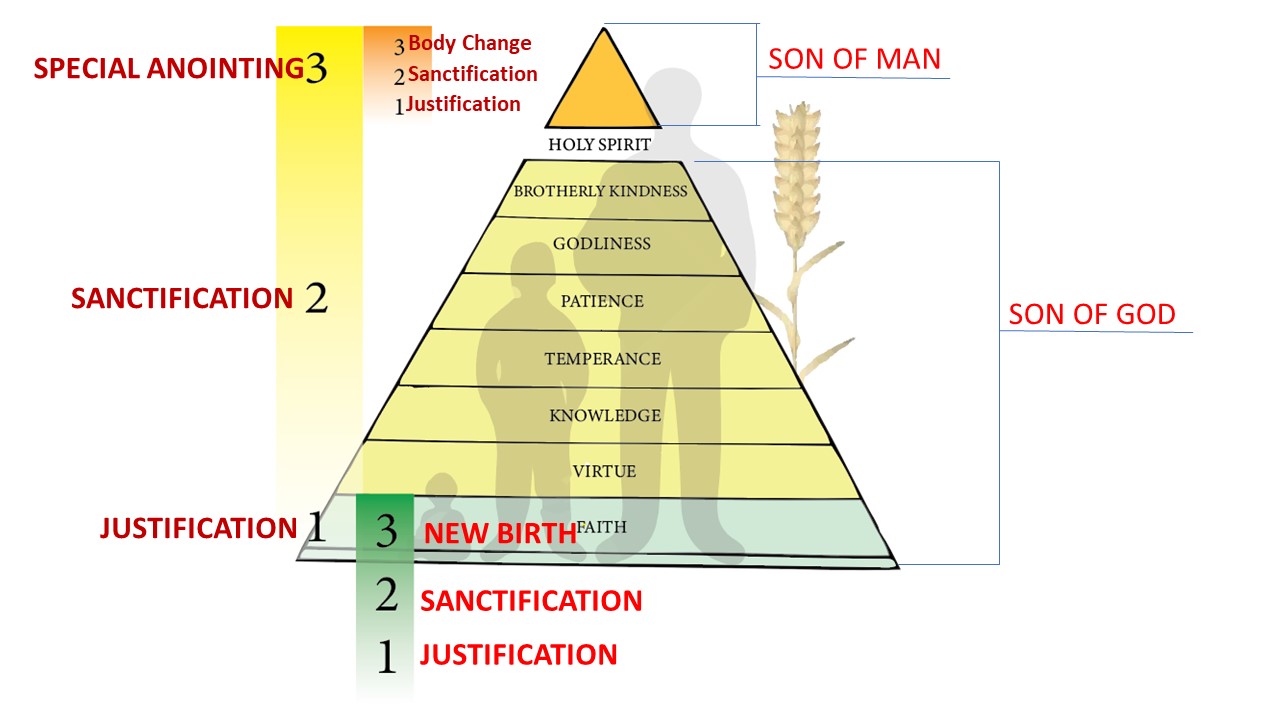 MATTHEW 10:37»     37     †     He that loveth father or mother more than me is not worthy of me: and he that loveth son or daughter more than me is not worthy of me.»     38     †     And he that taketh not his cross, and followeth after me, is not worthy of me.»     39     †     He that findeth his life shall lose it: and he that loseth his life for my sake shall find it.LUKE 9:23»     23     †     And he said to them all, If any man will come after me, let him deny himself, and take up his cross daily, and follow me.»     24     †     For whosoever will save his life shall lose it: but whosoever will lose his life for my sake, the same shall save it.I CORINTHIANS 15:31»     31     †     I protest by your rejoicing which I have in Christ Jesus our Lord, I die daily.I PETER 2:9»     9     †     But ye are a chosen generation, a royal priesthood, an holy nation, a peculiar people; that ye should shew forth the praises of him who hath called you out of darkness into his marvellous light: »     10     †     Which in time past were not a people, but are now the people of God: which had not obtained mercy, but now have obtained mercy. »     11     †     Dearly beloved, I beseech you as strangers and pilgrims, abstain from fleshly lusts, which war against the soul; »     12     †     Having your conversation honest among the Gentiles: that, whereas they speak against you as evildoers, they may by your good works, which they shall behold, glorify God in the day of visitation. »     13     †      ¶  Submit yourselves to every ordinance of man for the Lord's sake: whether it be to the king, as supreme; »     14     †     Or unto governors, as unto them that are sent by him for the punishment of evildoers, and for the praise of them that do well.»     15     †     For so is the will of God, that with well doing ye may put to silence the ignorance of foolish men:«  117-1       †        SMYRNAEAN.CHURCH.AGE  -  CHURCH.AGE.BOOK  CPT.4Why does He stand by? The reason is in Romans 8:17-18, "And if children, then heirs, heirs of God, and joint-heirs with Christ; if so be that we suffer with Him, that we may be also glorified together.For I reckon that the sufferings of this present time are not worthy to be compared with the glory which shall be revealed in us." Unless we suffer with Him we cannot reign with Him. You have to suffer to reign. The reason for this is that character simply is never made without suffering. Character is a VICTORY, not a gift. A man without character can't reign because power apart from character is Satanic. But power with character is fit to rule. And since He wants us to share even His throne on the same basis that He overcame and is set down in His Father's throne, then we have to overcome to sit with Him. And the little temporary suffering we go through now is not worthy to be compared to the tremendous glory that will be revealed in us when He comes. Oh, what treasures are laid up for those who are willing to enter into His kingdom through much tribulation.65-0725M  THE.ANOINTED.ONES.AT.THE.END.TIME_  JEFFERSONVILLE.IN  V-5 N-3  SUNDAY_I wasn't the One that appeared down on the river; I was only standing there when He appeared. I'm not the One that performs these things and foretells these things that happens as perfect they are; I'm only one that's near when He does it. I was only a voice that He used, to say It. It wasn't what I knew; it's what I just surrendered myself to, that He spoke through. It isn't me, it wasn't the seventh angel, oh, no; it was the manifestation of the Son of man. It wasn't the angel, his message; it was the mystery that God unfolded. It's not a man; it's God. The angel was not the Son of man; he was the messenger from the Son of man. The Son of man is Christ; He is the One that you're feeding on. You're not feeding on a man; a man, his words will fail. But you're feeding on the unfailing Body-Word of the Son of man.62-1104M  BLASPHEMOUS.NAMES_  JEFFERSONVILLE.IN  V-3 N-21  SUNDAY_«  135       †          Now you say, "Brother Branham, do we, should we speak with tongues?" Absolutely. That's gifts of God. But those gifts of God, without these virtues in them, makes a stumble block to the unbeliever. It's not accepted by God.136    This has to be first. And when you have faith, virtue, knowledge, temperance, patience, godliness, and brotherly love, then the Holy Ghost comes down and seals you as a unit, the same as He seals the church ages as a unit. The way He makes His Bride is the way He makes His individual; made out of same material, like Eve was made out of Adam, a rib from the side. Here is the things that you have to have first. You can't impersonate them. You can't imitate them. They've got to be God-sent and God-born. Imitation only causes confusion.62-1111E  WHY.I'M.AGAINST.ORGANIZED.RELIGION_  JEFFERSONVILLE.IN  V-12 N-1  SUNDAY_«  254       †          And that's the way God does the Church. He beats every creed, every denomination, every man-made dogma, until He sees His Own Life reflecting in you. "If I do not the works of My Father, believe Me not." See? If what is purposed to the Church, the Life that was in Christ isn't reflecting in you, don't you stand still if you haven't got patience, virtue, all these things, and temperance, and--and things, and godliness, and brotherly kindness, and all these things that's required of you.62-1013  THE.INFLUENCE.OF.ANOTHER_  JEFFERSONVILLE.IN  V-4 N-11  SATURDAY_Now, we want you to go to your own Sunday school, if you have one. But if you have no Sunday school, and you like to be with us, I want to speak in the morning, and put it on a blackboard, and teach on The Full Stature Of A Perfect Man, and draw it out, in on the blackboard, and show God's requirements and how we come to the perfect stature of--of a perfect man, before God.62-1014M  THE.STATURE.OF.A.PERFECT.MAN_  JEFFERSONVILLE.IN  V-2 N-18  SUNDAY_«  33       †          So now, let us read now, First Peter, or... Second Peter, rather, the 1st chapter, portion of It.Simon Peter, a servant and an apostle of Jesus Christ, to them that have obtained like precious faith with us through the righteousness of God and our Saviour Jesus Christ:34    I like the way that's stated right there, because my whole subject this morning is based on faith. See? Let me read that again. Listen close.Simon Peter, a servant and an apostle of Jesus Christ, to them that obtain--obtained like precious faith... through the righteousness of God... our Saviour and Jesus Christ:35    Notice, He is saying, that, "I have obtained this faith, and I'm addressing this to them that has obtained the like precious faith." I want... It's not to the outside world. This is to the Church, see, those that are in Christ.Grace and peace be multiplied unto you through the knowledge of God, and (through) of Jesus Christ our Lord,According as his divine power has given unto us all things... his divine power now has given unto us all things that pertain unto life... godliness, through the knowledge of him that has called us to glory and virtue:Whereby are we given unto... given unto us exceeding great and precious promises: that by these (these promises) we might be partakers of the divine nature,...«  36       †          Now let that soak real deep now. Not preaching this morning; we just teaching this lesson. "Divine nature." Let me read that 4th verse again now, so you won't miss it. "Whereby we are given..."Whereby are given unto us exceeding great and precious promises: that by these (these promises) we might be partakers of the divine nature, having escaped the corruption that is in the world through lust.37    See, "the world," we've escaped that now. He's addressing this to the Church. That's why we're here this morning, is to find out what is the way, what is God's requirement. There's not a person in here, that loves God, but wants to--wants to become more like Christ. Now it's laid out here. Every Christian!EPHESIANS 4:11»     11     †     And he gave some, apostles; and some, prophets; and some, evangelists; and some, pastors and teachers; »     12     †     For the perfecting of the saints, for the work of the ministry, for the edifying of the body of Christ: »     13     †     Till we all come in the unity of the faith, and of the knowledge of the Son of God, unto a perfect man, unto the measure of the stature of the fulness of Christ: »     14     †     That we henceforth be no more children, tossed to and fro, and carried about with every wind of doctrine, by the sleight of men, and cunning craftiness, whereby they lie in wait to deceive; »     15     †     But speaking the truth in love, may grow up into him in all things, which is the head, even Christ: »     16     †     From whom the whole body fitly joined together and compacted by that which every joint supplieth, according to the effectual working in the measure of every part, maketh increase of the body unto the edifying of itself in love.62-1014M  THE.STATURE.OF.A.PERFECT.MAN_  JEFFERSONVILLE.IN  V-2 N-18  SUNDAY_«  94       †          Well, now that's the way it is, trying to--to manufacture Christianity. You can't do it. The first thing you've got to do, is be born again. You've got to be changed. See? And when you're changed, you become a new creation. Now you're getting right, now. See? Now you don't have to worry about the feathers, it'll take care of itself, when--when you are born again. Yes, sir.95    Like I've always said. You take a--a hog, scrub him up and put a tuxsailor suit on him, or tuxedo suit, rather, on him, and turn him out there; he go right to a mud hole and wallow. Cause, you see, it wouldn't do any good. He's a hog. That's his nature. Wallowing is his nature. You've got to change his nature, and (he) the rest of it will take care of itself.«  96       †          Now notice. You must be born again, that is, changed. There's got to be a change.97    You say, "Well, Brother Branham, I know this certain woman over here, why, she never did do anything wrong. She's a good woman. Or, this such-and-such a man, he's a good man. He never does anything. You know he doesn't harm anybody." That doesn't mean one thing. He might make a good neighbor, but he isn't a Christian until he's born again.98    Jesus said, "Except a man be born again," Saint John 3, that, "he can't even see the Kingdom." Now, that means, see, it means to "understand."99    You look at anything, say, "I just don't see it." You mean you don't understand it.II PETER 1:1»     1     †      ¶  Simon Peter, a servant and an apostle of Jesus Christ, to them that have obtained like precious faith with us through the righteousness of God and our Saviour Jesus Christ: »     2     †     Grace and peace be multiplied unto you through the knowledge of God, and of Jesus our Lord, »     3     †     According as his divine power hath given unto us all things that pertain unto life and godliness, through the knowledge of him that hath called us to glory and virtue: »     4     †     Whereby are given unto us exceeding great and precious promises: that by these ye might be partakers of the divine nature, having escaped the corruption that is in the world through lust. »     5     †      ¶  And beside this, giving all diligence,GREEK LEXICON -- STRONG'S NUMBER 471   -- haste (2)     -- care (1)     -- forwardness (1)     -- earnest care (1)     -- carefulness (1) [12] 1) haste, with haste 2) earnestness, diligence: earnestness in accomplishing, promoting, or striving after anything; to give all diligence, interest one's self most earnestly add to your faith virtue; and to virtue knowledge; »     6     †     And to knowledge temperance; and to temperance patience; and to patience godliness; »     7     †     And to godliness brotherly kindness; and to brotherly kindness charity. »     8     †     For if these things be in you, and abound,GREEK LEXICON -- STRONG'S NUMBER 4127     -- abundant (1)     -- have over (1)     -- make to increase (1) [9] 1) to superabound of things, to exist in abundance; to increase, be augmented 2) to make to increase: one in a thingthey make you that ye shall neither be barren nor unfruitful in the knowledge of our Lord Jesus Christ. »     9     †     But he that lacketh these things is blind, and cannot see afar off, and hath forgotten that he was purged from his old sins. »     10     †     Wherefore the rather, brethren, give diligence to make your calling and election sure: for if ye do these things, ye shall never fall: Virtue has been defined as “conformity of life and conduct with the principles of morality.” The virtues are thus the practical attitudes and habits adopted in obedience to those principles.A person of virtue makes the progression from knowing what is right to doing what is right. He or she intentionally chooses what to say, do, and value, reaching beyond the good toward the best. In every situation, a virtuous person knows that they have an opportunity to honor the Lord and reflect Him to others.PROVERBS 12:4»     4     †      ¶  A virtuous woman is a crown to her husband: but she that maketh ashamed is as rottenness in his bones.PROVERBS 31:10»     10     †      ¶  Who can find a virtuous woman? for her price is far above rubies.»     11     †     The heart of her husband doth safely trust in her, so that he shall have no need of spoil.PROVERBS 10:9»     9     †      ¶  He that walketh uprightly walketh surely: but he that perverteth his ways shall be known.PSALM 5:12»     12     †     For thou, LORD, wilt bless the righteous; with favour wilt thou compass him as with a shield.PSALM 55:22»     22     †     Cast thy burden upon the LORD, and he shall sustain thee: he shall never suffer the righteous to be moved.“For this very reason, make every effort to add to your faith goodness; and to goodness, knowledge; and to knowledge, self-control; and to self-control, perseverance; and to perseverance, godliness; and to godliness, mutual affection; and to mutual affection, love. For if you possess these qualities in increasing measure, they will keep you from being ineffective and unproductive in your knowledge of our Lord Jesus Christ” (2 Peter 1:5-8).Webster's Revised Unabridged Dictionary1. (n.) Moral excellence; value; merit; meritoriousness; worth.2. (n.) Manly strength or courage; bravery; daring; spirit; valor.3. (n.) Active quality or power; capacity or power adequate to the production of a given effect; energy; strength; potency; efficacy; as, the virtue of a medicine.4. (n.) Energy or influence operating without contact of the material or sensible substance.5. (n.) Specifically, moral excellence; integrity of character; purity of soul; performance of duty.53-1121  BRASS.SERPENT_  EVANSVILLE.IN  SATURDAY_«  E-25       †         Our Heavenly Father, here lays before me a bunch of handkerchiefs. They represent poor, sick, suffering people. One of these glorious days, it's all going to be over, and we're going to come up to Your House. God help us to be in the deepest of sincerity now. Bless us now. I lay hands on these handkerchiefs. Thou knowest there's no virtue in any man, but the virtue (There was no virtue in the serpent, nor in the brass that it was made out of, or the pole it was hanging on.), but the virtue was doing what God said do.54-0402  BLIND.BARTIMAEUS_  LOUISVILLE.KY  FRIDAY_«  E-9       †        So then, they... The Shunammite woman went to Elijah, and Elijah took this staff, sent it by Gehazi, and said, "Lay it upon the child." Now, Elijah knew that whatever he touched, when he had the anointing of the Spirit on him, that it was blessed. And I think that's what Paul did. And that's what the people saw. It wasn't Paul; it was God on Paul and just a token or a symbol of faith. You see? And so, they taken from his body, handkerchiefs and aprons; and diseases went from the people. What is that? What would you imagine? The people...Some people touched the garment of Jesus and was made well. Others smacked Him in the face and hit Him on the head with sticks, and spit in His face, never felt any virtue at all. It was their attitude of approach. It--it depends on what attitude you come in. If you come believing that you're coming to get help and you're confident that you're coming to the right Person, Jesus Christ, and you're coming His provided way of approach, you're going to receive something if you come reverently. If you come, "Well, I'll go touch and see if it helps me," that won't do any good at all. See? It's your--it's your approach to God's Divine article is what does it.Just like the brass serpent. Why, the serpent didn't have no virtue in it; it was a piece of brass they'd brought it up out of Egypt. Neither did the pole have any virtue in it, not a bit. But it was obeying what God said do, what brought the power, what brought the virtue, is obedience to the Word of God.LUKE 6:19»     19     †     And the whole multitude sought to touch him: for there went virtue out of him, and healed them all.LUKE 8:43»     43     †     And a woman having an issue of blood twelve years, which had spent all her living upon physicians, neither could be healed of any, »     44     †     Came behind him, and touched the border of his garment: and immediately her issue of blood stanched. »     45     †     And Jesus said, Who touched me? When all denied, Peter and they that were with him said, Master, the multitude throng thee and press thee, and sayest thou, Who touched me? »     46     †     And Jesus said, Somebody hath touched me: for I perceive that virtue is gone out of me.»     47     †     And when the woman saw that she was not hid, she came trembling, and falling down before him, she declared unto him before all the people for what cause she had touched him, and how she was healed immediately. »     48     †     And he said unto her, Daughter, be of good comfort: thy faith hath made thee whole; go in peace.